Q. Format Buku Pembantu Kas UmumQ.1. Buku Pembantu BankBUKU PEMBANTU BANKDESA …………………… KECAMATAN …………………………….TAHUN ANGGARAN .........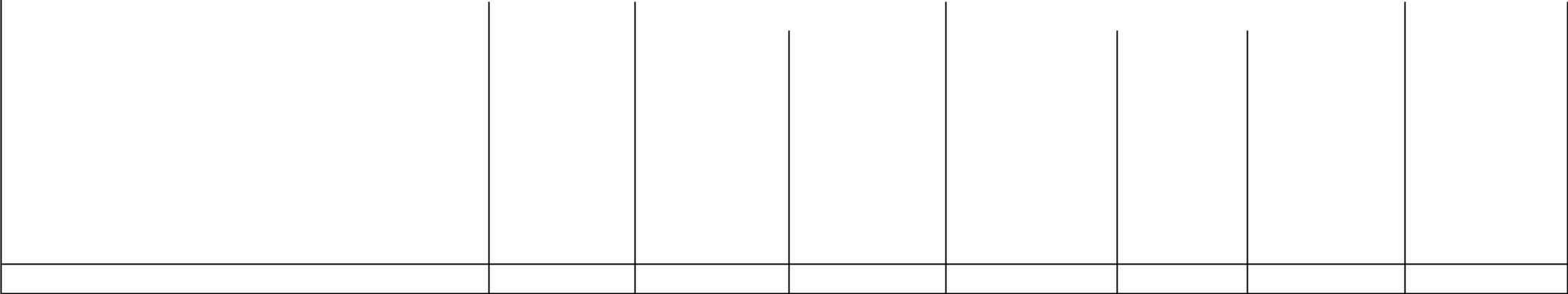 TOTAL TRANSAKSI BULAN INITOTAL TRANSAKSI KUMULATIF……….., ………………………Kaur Keuangan(………………………………….Cara pengisian :Kolom 1	: diisi dengan nomor urut pemasukan dan pengeluaran Bank.Kolom 2	: diisi dengan tanggal transaksi Bank.Kolom 3	: diisi dengan uraian transaksi pemasukan dan pengeluaran.Kolom 4	: diisi dengan bukti transaksi.Kolom 5	: diisi dengan pemasukan jumlah setoran.Kolom 6	: diisi dengan pemasukan jumlah bunga bank.Kolom 7	: diisi dengan pengeluaran jumlah penarikan.Kolom 8	: diisi dengan pengeluaran jumlah pajak.Kolom 9	: diisi dengan pengeluaran biaya administrasi.Kolom 10  : diisi dengan saldo Bank.BULANBANK CABANGBANK CABANGNO. REKENINGNO. REKENINGNo.TANGGALURAIANBUKTIPEMASUKAN (Rp)PEMASUKAN (Rp)PENGELUARAN (Rp)PENGELUARAN (Rp)PENGELUARAN (Rp)SALDOTRANSAKSITRANSAKSITRANSAKSISETORANBUNGAPENARIKANPAJAKBIAYA ADM(Rp)BANK12345678910